ОБЛАСТЬ АККРЕДИТАЦИИ от 01сентября 2016 года Слуцкой межрайонной лаборатории аналитического контроляГосударственного учреждения «Республиканский центр аналитического контроля в области охраны окружающей среды»
Министерства природных ресурсов и охраны окружающей среды Республики БеларусьПрименяемые сокращения:ДИ– диапазон измерений* - Сборник методик выполнения измерений, допущенных к применению в деятельности лабораторий экологического контроля предприятий и организаций Республики Беларусь. Ч. 1. – Мн.: НТЦ «АПИ», 1998.** - Лурье Ю.Ю. Аналитическая химия промышленных сточных вод. – М.: Химия, 1984.*** - Унифицированные методы анализа вод под ред. Ю.Ю. Лурье. – М.:Химия, 1973.**** - Сборник методик выполнения измерений, допущенных к применению в деятельности лабораторий экологического контроля предприятий и организаций Республики Беларусь. Ч. 3. – Мн.: НТЦ «АПИ», 1998.Руководитель Национального органапо аккредитации Республики Беларусь – директор Государственногопредприятия «БГЦА»                                                                     Т.А.Николаева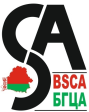 НАЦИОНАЛЬНАЯ СИСТЕМА АККРЕДИТАЦИИ РЕСПУБЛИКИ БЕЛАРУСЬРЕСПУБЛИКАНСКОЕ УНИТАРНОЕ ПРЕДПРИЯТИЕ «БЕЛОРУССКИЙ ГОСУДАРСТВЕННЫЙ ЦЕНТР АККРЕДИТАЦИИ»НАЦИОНАЛЬНАЯ СИСТЕМА АККРЕДИТАЦИИ РЕСПУБЛИКИ БЕЛАРУСЬРЕСПУБЛИКАНСКОЕ УНИТАРНОЕ ПРЕДПРИЯТИЕ «БЕЛОРУССКИЙ ГОСУДАРСТВЕННЫЙ ЦЕНТР АККРЕДИТАЦИИ»Приложение № 6 к аттестату аккредитации№ BY/112 1.1695от 20июня 2011 годаНа бланке №0002246На 13 листахРедакция 01№ пунк-товНаименование объекта испытанийКодХарактеристика объекта испытанийОбозначение НПА, в том числе ТНПА, устанавливающих требования кОбозначение НПА, в том числе ТНПА, устанавливающих требования к№ пунк-товНаименование объекта испытанийКодХарактеристика объекта испытанийобъектам испытанийметодам испытаний1234561.1Сточные водыА71.Отбор пробСТБ 17.13.05-29/2014СТБ 17.13.05-29/2014Б46ISO 5667-10:1992ISO 5667-10:1992СТБ ИСО 5667-14-2002СТБ ИСО 5667-14-2002ГОСТ 31861-2012ГОСТ 31861-2012СТБ ГОСТ Р51592-2001СТБ ГОСТ Р 51592-20011.2А71.КонцентрацияРазрешения наСТБ 17.13.05-08-2009/Б09аммоний- ионаспециальноеISO 5664:1984ДИ: св.0,2 мгN/дм3водопользование, ДИ:св. 0,003 мгN/дм3выдаваемые СТБ 17.13.05-09-2009/территориальными ISO 7150-1:1984органами 1.3А71.КонцентрацияМинприродыСТБ 17.13.05-43-2015Б09нитрат-ионаДИ:св.0,09 мг/дм3Разрешения местных ДИ:св.0,02 мгN/дм3исполнительных и 1.4А71.Концентрацияраспорядительных СТБ 17.13.05-38-2015Б09нитрит-ионаоргановДИ:св.0,008 мг/дм3ДИ:св.0,0025мгN/дм3Комплексные1.5А71.КонцентрацияприродоохранныеМВИ.МН 4139-2011Б09азота по КьельдалюразрешенияДИ:(0,5-500) мг/дм31.6А71.БиохимическоеСТБ 17.13.05-23-2011/Б16потребление ISO 5815-2:2003кислорода (БПК)ДИ:(0,5-6,0) мгО2/ дм31234561.6Сточные водыА71.БиохимическоеРазрешения наСТБ 17.13.05-22-2011/Б16потребление специальноеISO 5815-1:2003кислорода (БПК)водопользование, ДИ:(3-6000) мгО2/ дм3выдаваемые 1.7А71.Концентрациятерриториальными МВИ.МН 4362-2012Б29взвешенных веществорганами ДИ: ≥ 3,0 мг/дм3Минприроды1.8А71.ВодородныйСТБ ISO 10523-2009Б29показатель (рН)Разрешения местных ДИ:(2-12) ед. рНисполнительных и 1.9А71.Концентрацияраспорядительных СТБ 17.13.05-45-2016Б09железа (общего)органов(действует с ДИ:св. 0,1 мг/дм301.01.2017 г.)КомплексныеприродоохранныеразрешенияДИ: 0,1-9,0 мг/дм3Фактические МВИ концентрациизначенияжелеза (III) и железаобщего фотометричес-ким методом ссульфо-салициловой кисло-дик Ч. 1. – Мн.: НТЦ«АПИ», 1997. –С. 120-126.1.10А71.КонцентрацияМВИ концентрацииБ16кальциякальция титриметри-ДИ: (2,0-50,0) мгческим методом св пробекомплексоном имурексидом // ЛурьеЮ.Ю. Аналитическаяхимия промышленныхсточных вод. – М.:Химия, 1984. – С. 118-1191.10А71.КонцентрацияРазрешения наСТБ 17.13.05-46-2016Б16кальцияспециальное(действует ДИ: св.1,0 мг/дм3водопользование, с 01.01.2017 г.)1.11А71.Концентрациявыдаваемые СТБ ISO 5814-2007Б09кислорода территориальными растворенногоорганами ДИ: св.0 мгО2/дм3МинприродыДИ: св.0,2  мгО2/дм3СТБ 17.13.05-30-2014Разрешения местных ISO 5813:19831.12А71.Концентрацияисполнительных и СТБ 17.13.05-46-2016Б16магнияраспорядительных (действует ДИ:св.1,0 мг/дм3органовс 01.01.2017 г.)Комплексныеприродоохранныеразрешения1234561.12Сточные водыА71.КонцентрацияФактические МВИ концентрацииБ16магниязначениямагния ДИ:св.1,0 мг/дм3титриметрическимметодом скомплексоном//Лурье Ю.Ю. **с. 121-1231.13А71.КонцентрацияРазрешения наМ 01-02-2010Б16медиспециальное(Методика измеренийДИ:(0,0005-5) мг/дм3водопользование, массовой концентра-выдаваемые ции меди флуоримет-территориальными рическим методом наорганами анализаторе «Флюо-Минприродырат-02»), изд.20101.14А71.КонцентрацияПНДФ 14.1:2:4.128-98Б09нефтепродуктовРазрешения местных(М 01-05-2012),ДИ:(0,005-50) мг/дм3исполнительных иизд.20121.15А71.Концентрацияраспорядительных ПНДФ 14.1:2:4.202-03Б16никеляоргановизд. 2006ДИ:(0,01-100) мг/дм31.16А71.ОкисляемостьКомплексныеПНДФ 14.1:2:4.190-03Б09бихроматнаяприродоохранныеизд. 2012(химическое разрешенияпотреблениекислорода, ХПК)ДИ:(5-16000) мгО2/дм31.17А71.КонцентрацияПНДФ 14.1:2:4.158-00Б09синтетических изд. 2009поверхностных активныхвеществ (СПАВ)анионоактивныхДИ: (0,025-200) мг/дм31.18А71.КонцентрацияСТБ 17.13.05-42-2015 Б09сульфат-ионаДИ:св. 2,0 мг/дм31.19А71.Минерализация водыМВИ.МН 4218-2012Б29ДИ:(50-50000) мг/дм31.20А71.ТемператураМВИ.МН 5350-2015Б29ДИ: (0-40)°C1.21А71.КонцентрацияПНДФ 14.1:2:4.182-02Б09феноловизд. 2006ДИ:(0,0005-25) мг/дм31.22А71.КонцентрацияГОСТ Р 55227-2012Б09формальдегидаМетод ВДИ:(0,02-50) мг/дм31.23А71.Концентрации:ГОСТ 18309-2014Б16фосфат-иона(Метод Б)ДИ: св.0,005мгР/дм31.24А71.фосфора общегоГОСТ 18309-2014Б16ДИ:св.0,005 мг/дм3(Метод Г)1234561.25Сточные водыА71.КонцентрацияРазрешения наСТБ 17.13.05-39-2015Б16хлорид-ионаспециальноеДИ: св.10,0  мг/дм3водопользование, 1.26А71.Концентрациявыдаваемые СТБ 17.13.05-33-2014Б16хрома общего территориальными ДИ:св.0,005 мг/дм3органами 1.27А71.КонцентрацияМинприродыСТБ 17.13.05-33-2014Б16хромашестивалентногоРазрешения местныхДИ:св. 0,001 мг/дм3исполнительных и1.28А71.Концентрация распорядительных ПНДФ 14.1:2:4.183-02Б16цинкаоргановизд. 2005ДИ:(0,005-100)  мг/дм3Комплексныеприродоохранныеразрешения1.29А71.Удельная Фактические СТБ ИСО 7888-2006Б29электрическаязначенияпроводимость,мкСм/см2.1ПоверхностныеА69.Отбор пробГОСТ 31861-2012ГОСТ 31861-2012водыБ46СТБ ИСО 5667-14-2002СТБ ИСО 5667-14-2002СТБ 17.13.05-10-2009/СТБ 17.13.05-10-2009/ISO5667-6:2005ISO5667-6:2005СТБ 17.13.05-32-2014/СТБ 17.13.05-32-2014/ISO 5667-4:1987ISO 5667-4:1987СТБ ГОСТ Р51592-2001СТБ ГОСТ Р 51592-20012.2А69.КонцентрацияНормативы качества СТБ 17.13.05-08-2009Б09аммоний- ионаводы поверхностныхISO 5664:1984ДИ: св.0,2 мгN/дм3водных объектов, ДИ:св. 0,003 мгN/дм3утв. постановлениемСТБ 17.13.05-09-2009МинприродыISO 7150-1:19842.3А69.Концентрация30.03.20015 №13СТБ 17.13.05-43-2015Б09нитрат-ионаДИ:св.0,09 мг/дм3ДИ:св.0,02 мгN/дм32.4А69.КонцентрацияСТБ 17.13.05-38-2015Б09нитрит-ионаДИ:св.0,008 мг/дм3ДИ:св.0,0025мгN/дм32.5А69.Концентрация азотаМВИ.МН 4139-2011Б09по КьельдалюДИ:(0,5-500) мг/дм32.6А69.БиохимическоеСТБ 17.13.05-23-2011/Б09потребление ISO 5815-2:2003кислорода (БПК)ДИ:(0,5-6,0) мгО2/ дм3ДИ:(3-6000) мгО2/ дм3СТБ 17.13.05-22-2011/ISO 5815-1:20032.7А69.КонцентрацияМВИ.МН 4362-2012Б29взвешенных веществДИ:≥ 3,0 мг/дм32.8А69.ВодородныйСТБ ISO 10523-2009Б29показатель (рН)ДИ:(2-12) ед. рН1234562.9ПоверхностныеА69.КонцентрацияФактические ГОСТ 31957-2012водыБ09гидрокарбонат-ионовДИ:(6,1-6100)мг/дм3значенияМетод А2.10А69.КонцентрацияМВИ концентрацииБ16железа (общего)железа (III) и железаДИ: 0,1-9,0 мг/дм3общего фотометричес-ким методом ссульфо-салициловой кислотой*Сборник,с. 120-126.ДИ: св.0,1 мг/дм3Нормативы качества СТБ 17.13.05-45-2016воды поверхностных(действует водных объектов, с 01.01.2017 г.)утв. постановлениемМинприроды30.03.20015 №132.11А69.ЖёсткостьФактические МВИ жёсткости тит-Б09ДИ:св. 0,5 мг-экв./дм3значенияриметрическиммето-дом с комплексономи эриохром чёрным Т****Сборник,с. 147-151.Жёсткость, оЖГОСТ 31865-2012(действует с 01.01.2017 г.)2.12А69.КонцентрацияМВИ концентрацииБ16кальциякальция титриметри-ДИ: св. 0,5 мг/дм3ческим методом скомплексоном Сборник****с. 151-154КонцентрацияНормативы качества СТБ 17.13.05-46-2016кальцияводы поверхностных(действует сДИ: св. 1,0 мг/дм3водных объектов, 01.01.2017 г.)2.13А69.Концентрация утв. постановлениемСТБ 17.13.05-30-2014/ Б09кислородаМинприродыISO 5813:1983растворенного30.03.20015 №13ДИ:св.0,2 мг О2/дм3ДИ:св.0 мг/дм3СТБ ISO 5814-20072.14А69.КонцентрацияМ 01-02-2010 изд. 2010Б16медиДИ:(0,0005-5,0) мг/дм32.15А69.КонцентрацияСТБ 17.13.05-46-2016Б16магния(действует с ДИ:св.1,0 мг/дм301.01.2017 г.)ДИ: (05-100)мг/дм3Фактические МВИ концентрациизначениямагния по величинеобщей жесткости иконцентрации кальциярасчетным методом ***Унифицированные методы,с. 242-243.2.16А69.МутностьСТБ 17.13.05-16-2010/Б29(прозрачность), смISO 7027:1999Раздел 5, п.5.11234562.17ПоверхностныеА69.КонцентрацияНормативы качества ПНДФ 14.1:2:4.128-98водыБ09нефтепродуктовводы поверхностных(М 01-05-2012), ДИ:(0,005-50,0) мг/дм3водных объектов, изд.20122.18А69.Концентрация никеляутв. постановлениемПНДФ 14.1:2:4.202-03Б16ДИ:(0,01-100) мг/дм3Минприроды изд. 20062.19А69.Окисляемость бихро30.03.20015 №13ПНДФ 14.1:2:4.190-03Б09матная (химическоеизд. 2012потреблениекислорода, ХПК)ДИ:(5-16000) мгО2/дм32.20А69.Концентрация ГОСТ 31857-2012Б09анионных поверхност-Метод 3 но-активных веществ(СПАВ)ДИ:(0,015-25) мг/дм3ДИ:(0,025-200) мг/дм3ГОСТ 31857-2012  Метод 12.21А69.КонцентрацияСТБ 17.13.05-42-2015 Б09сульфат-ионаДИ:св. 2,0 мг/дм32.22А69.Минерализация водыМВИ.МН 4218-2012Б29ДИ:(50-50000) мг/дм32.23А69.ТемператураМВИ.МН 5350-2015Б29ДИ:(0-40) оC2.24А69.КонцентрацияПНДФ 14.1:2:4.182-02Б09фенолов суммарноизд. 2006ДИ:(0,0005-25) мг/дм32.25А69.КонцентрацияГОСТ Р 55227-2012Б09формальдегидаМетод ВДИ:(0,02-50) мг/дм32.26А69.Концентрации:ГОСТ 18309-2014Б16фосфат-иона(Метод Б)ДИ:св.0,005 мг/Рдм32.27А69.фосфора общегоГОСТ 18309-2014Б16ДИ:св.0,005 мг/дм3(Метод Г)2.28А69.КонцентрацияСТБ 17.13.05-39-2015Б16хлорид-ионаДИ:св. 10,0 мг/дм32.29А69.Концентрации:СТБ 17.13.05-33-2014Б16хрома общего ДИ:св.0,005мг/дм32.30А69.хромаБ16шестивалентногоДИ:св.0,001 мг/дм32.31А69.Концентрация цинкаПНДФ 14.1:2:4.183-02Б16ДИ:(0,005- 100)  мг/дм3изд. 20052.32А69.Удельная Фактические СТБ ИСО 7888-2006Б29электрическая значенияпроводимость,мкСм/см1234563.1ПодземныеА70.Отбор пробГОСТ 31861-2012ГОСТ 31861-2012водыБ46СТБ ИСО 5667-14-2002СТБ ИСО 5667-14-2002СТБ ISO 5667-11-2011СТБ ISO 5667-11-2011СТБ ГОСТ Р51592-2001СТБ ГОСТ Р 51592-20013.2А70.КонцентрацияЭкоНиП 17.01.06-СТБ 17.13.05-08-2009/Б09аммоний- иона001-2017ISO 5664:1984 ДИ:св. 0,2 мгN/дм3ДИ:св. 0,003мгN/дм3СТБ 17.13.05-09-2009/ISO 7150-1:19843.3А70.КонцентрацияСТБ 17.13.05-43-2015Б17нитрат-ионаДИ:св.0,09 мг/дм3ДИ:св.0,02 мгN/дм33.4А70.КонцентрацияСТБ 17.13.05-38-2015Б17нитрит-ионаДИ:св.0,008 мг/дм3ДИ:св.0,0025мгN/дм33.5А70.ВодородныйСТБ ISO 10523-2009Б29показатель (рН)ДИ:(2-12) ед. рН3.6А70.КонцентрацияГОСТ 4011-72Б09железа (общего)ДИ:св. 0,1 мг/дм3СТБ 17.13.05-45-20163.7А70.КонцентрацияСТБ 17.13.05-46-2016Б16кальцияДИ:св. 1,0 мг/дм33.8А70.КонцентрацияСТБ 17.13.05-46-2016Б16магнияДИ:св. 1,0 мг/дм33.9А70.КонцентрацияГОСТ 4974-2014Б16марганцаМетод А п.6.5ДИ:св. 10 мкг/дм33.10А70.КонцентрацияМ 01-02-2010Б16медиизд. 2010ДИ:(0,0005-5,0) мг/дм33.11А70.КонцентрацияПНД Ф 14.1:2:4.128-98Б09нефтепродуктов(М 01-05-2012), ДИ:(0,005-50,0) мг/дм3изд. 20123.12А70.Концентрация ПНД Ф 14.1:2:4.202-03Б16никеляизд. 2006ДИ:(0,01-100) мг/дм33.13А70.Окисляемость ПНД Ф 14.1:2:4.190-03Б09бихроматнаяизд. 2012(химическое потребле-ние кислорода, ХПК)ДИ:(5-16000) мгО2/дм33.14А70.КонцентрацияГОСТ 18309-2014Б16полифосфат-иона(Метод Б)ДИ:(св.0,005) мгР/дм31234563.15ПодземныеА70.Концентрация ЭкоНиП 17.01.06-ГОСТ 31857-2012водыБ09анионных поверхно-001-2017Метод 1стно-активных веществ (СПАВ)ДИ:(0,025-200) мг/дм33.16А70.КонцентрацияСТБ 17.13.05-42-2015Б09сульфат-ионаДИ: св. 2,0 мг/дм33.17А70.Минерализация водыМВИ.МН 4218-2012Б29ДИ:(50-50000) мг/дм33.18А70.ТемператураМВИ.МН 5350-2015Б29ДИ:(0-40) °С3.19А70.Концентрация ПНД Ф 14.1:2:4.182-02Б09феноловизд. 2006ДИ:(0,0005-25) мг/дм33.20А70.КонцентрацияГОСТ Р 55227-2012Б09формальдегидаМетод ВДИ: (0,02-50) мг/дм33.21А70.Концентрации:ГОСТ 18309-2014Б16фосфат-иона(Метод Б)ДИ:св.0,005 мгР/дм33.22А70.фосфора общегоГОСТ 18309-2014Б16ДИ:св.0,005 мг/дм3(Метод Г)3.23А70. Концентрация ПНД Ф 14.1:2:4.183-02Б16цинкаизд. 2005ДИ:(0,005-100)  мг/дм33.24А70. Концентрации:СТБ 17.13.05-33-2014Б09хрома общегоДИ:св.0,005мг/дм33.25А70. хрома Б16шестивалентногоДИ:св.0,001 мг/дм33.26А70.Концентрация  СТБ 17.13.05-39-2015Б16хлорид-ионаДИ:св. 10,0 мг/дм34.1Питьевые водыА75. Отбор пробГОСТ 31861-2012ГОСТ 31861-2012 Б46ГОСТ 31862-2012ГОСТ 31862-2012СТБ ИСО 5667-14-2002СТБ ИСО 5667-14-2002СТБ ГОСТ Р51593-2001СТБ ГОСТ Р 51593-20014.2А75.КонцентрацияСанПиН 10-124 РБ 99ГОСТ 33045-2014Б09аммоний- ионаМетод АДИ:0,1-300 мг/дм3ДИ:св.0,05 мг/дм3ГОСТ 4192-824.3А75.КонцентрацияСанНП и ГН,  утв. ГОСТ 33045-2014Б17нитрат-ионапостановлениемМетод Д ДИ: 0,1-200 мг/дм3Минздрава РБДИ:св. 0,1  мгN/дм302.08.2010 № 105ГОСТ 18826-73СанПиН 10-124 РБ 994.4А75.КонцентрацияГОСТ 33045-2014Б17нитрит-ионаМетод Б ДИ: 0,003-30 мг/дм3ДИ:св. 0,003  мг/дм3ГОСТ 4192-821234564.5Питьевые водыА75.ВодородныйСанНП и ГН,  утв. СТБ ISO 10523-2009Б29показатель (рН)постановлениемДИ:(2-12) ед. рНМинздрава РБ02.08.2010 № 1054.6А75.КонцентрацияСанПиН 10-124 РБ 99ГОСТ 4011-72Б16железа (общего)ДИ:(0,1-2.0) мг/дм34.7А75.ЖесткостьСанНП и ГН,  утв. ГОСТ 31954-2012 Б09ДИ: св. 0,1оЖпостановлениемМетод АМинздрава РБ02.08.2010 № 105СанПиН 10-124 РБ 994.8А75.КонцентрацияГОСТ 4974-2014Б16марганцаМетод А п.6.5ДИ:св.10 мкг/дм34.9А75.Концентрация М 01-02-2010,Б16медиизд. 2010ДИ:(0,0005-5,0) мг/дм34.10А75.КонцентрацияПНД Ф 14.1:2:4.128-98Б09нефтепродуктов(М 01-05-2012), ДИ:(0,005-50,0) мг/дм3изд. 20124.11А75.Концентрация ПНД Ф 14.1:2:4.202-03Б16никеляизд. 2006ДИ:(0,01-100) мг/дм34.12А75.Окисляемость Фактические ПНД Ф 14.1:2:4.190-03Б09бихроматная (хими-значенияизд. 2012ческое потреблениекислорода, ХПК)ДИ:(5-16000) мгО2/дм34.13А75. Концентрации:СанПиН 10-124 РБ 99ГОСТ 18309-2014Б16полифосфат-иона(Метод Б)ДИ: св.0,005  мгР/дм34.14А75. фосфат- ионовФактические ГОСТ 18309-2014Б16ДИ:св.0,005 мгР/дм3значения(Метод Б)4.15А75. фосфора общегоСанПиН 10-124 РБ 99ГОСТ 18309-2014Б16ДИ:св.0,005 мг/дм3(Метод Г)4.16А75. Концентрация ГОСТ 31857-2012 Б09анионных поверх-Метод 1ностно-активныхвеществ (СПАВ)ДИ:(0,025-200) мг/дм34.17А75.КонцентрацияСанПиН 10-124 РБ 99ГОСТ 31940-2013Б09сульфат-ионаМетод 3ДИ:(2-50) мг/дм3СанНП и ГН,  утв. 4.18А75.Минерализация водыпостановлениемГОСТ 18164-72Б29ДИ:св.0 мг/дм3Минздрава РБДИ:(50-50000) мг/дм302.08.2010 № 105МВИ.МН 4218-20124.19А75.Концентрация СанПиН 10-124 РБ 99ПНД Ф 14.1:2:4.182-02Б09феноловизд. 2006ДИ:(0,0005-25) мг/дм34.20А75.КонцентрацияГОСТ Р 55227-2012Б09формальдегидаМетод ВДИ:(0,02-50) мг/дм31234564.21Питьевые водыА75.КонцентрацияСанНП и ГН,  утв. ГОСТ 4245-72, п.2Б16хлорид-ионапостановлениемДИ:св. 10 мг/дм3Минздрава РБ02.08.2010 № 105СанПиН10-124 РБ 994.22А75.Концентрации:М 01-41-2006Б16хрома (МВИ массовой кон-шестивалентногоцентрации хромаДИ:(0,02-0,5) мг/дм3общего и хрома(VI) в4.23А75.хрома общегоФактические пробах природныхБ16ДИ:(0,02-0,5) мг/дм3значенияи питьевых вод фото-метрическим методомна анализаторе жид-кости «Флюорат-02»изд. 20064.24А75. Концентрация цинкаСанПиН10-124 РБ 99ПНД Ф 14.1:2:4.183-02Б16ДИ:(0,005-100) мг/дм3изд. 20055.1Выбросы отА67.Концентрации: азот(II)Разрешения на вы- бросы загрязняющихвеществ в атмосфер-ный воздух, выдавае-мыетерриториаль-ными органами МинприродыМВИ.МН 1003-2007(действует до 01.07.2018)МВИ.МН 1003-2017(действует с 01.07.2018)стационарныхБ09оксида(азота оксида)Разрешения на вы- бросы загрязняющихвеществ в атмосфер-ный воздух, выдавае-мыетерриториаль-ными органами МинприродыМВИ.МН 1003-2007(действует до 01.07.2018)МВИ.МН 1003-2017(действует с 01.07.2018)источниковДИ:(1,34-4000) мг/м3Разрешения на вы- бросы загрязняющихвеществ в атмосфер-ный воздух, выдавае-мыетерриториаль-ными органами МинприродыМВИ.МН 1003-2007(действует до 01.07.2018)МВИ.МН 1003-2017(действует с 01.07.2018)5.2азот (IV) оксидаРазрешения на вы- бросы загрязняющихвеществ в атмосфер-ный воздух, выдавае-мыетерриториаль-ными органами МинприродыМВИ.МН 1003-2007(действует до 01.07.2018)МВИ.МН 1003-2017(действует с 01.07.2018)(азота диоксида)   ДИ:(2,05-1000) мг/м3Разрешения на вы- бросы загрязняющихвеществ в атмосфер-ный воздух, выдавае-мыетерриториаль-ными органами МинприродыМВИ.МН 1003-2007(действует до 01.07.2018)МВИ.МН 1003-2017(действует с 01.07.2018)5.3азота оксидовРазрешения на вы- бросы загрязняющихвеществ в атмосфер-ный воздух, выдавае-мыетерриториаль-ными органами МинприродыМВИ.МН 1003-2007(действует до 01.07.2018)МВИ.МН 1003-2017(действует с 01.07.2018)в пересчете наазота диоксид, мг/м3Комплексные5.4углерода оксидаприродоохранные(окись углерода,разрешенияугарного газа)ДИ:(1,25-25000) мг/м3ДИ:(1,25-500000) мг/м3для газоанализаторов, осна-щенных функциейразбавления5.5серы диоксида (ангидрида сернистого)ДИ:(2,86-15000) мг/м35.6кислорода Фактические ДИ:(0,1-21) об. %значения5.7А67.Отбор проб и Разрешения на вы- МВИ.МН 4566-2013 Б46определение бросы загрязняющихА67.концентрациивеществ в атмосфер-Б09формальдегиданый воздух, выдавае-ДИ:(0,1-30.0) мг/м3мыетерриториаль-5.8А67.Отбор проб и ными органамиМВИ.МН 3829-2011Б46Определениеконцен-МинприродыА67.трации аммиакаБ09ДИ:св. 0,13 мг/м35.9А67.Отбор проб и определеСТБ ИСО 12141-2005Б23ние концентрацииКомплексныеА67. твердых частицприродоохранныеБ46(недифференцированразрешенияА67.- ной по составу пыли)Б09ДИ:(ниже 50) мг/дм31234565.9Выбросы отА67.Отбор проб и Разрешения на вы- МВИ. МН 4514-2012стационарныхБ46определениебросы загрязняющихисточниковА67. концентрациивеществ в атмосфер-Б09твердых частицный воздух, выдавае-(недифференцирован-мыетерриториаль-ной по составу пыли)ными органамиДИ:(15-20000) мг/дм3МинприродыКомплексныеприродоохранныеразрешения5.10А67. Скорость ФактическиеСТБ 17.08.05-02-2016МВИ.МН 1003-2007(действует до 01.07.2018)Б23газопылевых значенияСТБ 17.08.05-02-2016МВИ.МН 1003-2007(действует до 01.07.2018)потоковСТБ 17.08.05-02-2016МВИ.МН 1003-2007(действует до 01.07.2018)Проектная СТБ 17.08.05-02-2016МВИ.МН 1003-2007(действует до 01.07.2018)эксплуатационнаяСТБ 17.08.05-02-2016МВИ.МН 1003-2007(действует до 01.07.2018)5.11А67. Расход документацияСТБ 17.08.05-02-2016МВИ.МН 1003-2007(действует до 01.07.2018)Б23газопылевыхСТБ 17.08.05-02-2016МВИ.МН 1003-2007(действует до 01.07.2018)потоковСТБ 17.08.05-02-2016МВИ.МН 1003-2007(действует до 01.07.2018)СТБ 17.08.05-02-2016МВИ.МН 1003-2007(действует до 01.07.2018)СТБ 17.08.05-02-2016МВИ.МН 1003-2007(действует до 01.07.2018)5.12А67. ДавлениеСТБ 17.08.05-03-2016МВИ.МН 1003-2007(действует до 01.07.2018)Б23газопылевых СТБ 17.08.05-03-2016МВИ.МН 1003-2007(действует до 01.07.2018)потоковСТБ 17.08.05-03-2016МВИ.МН 1003-2007(действует до 01.07.2018)СТБ 17.08.05-03-2016МВИ.МН 1003-2007(действует до 01.07.2018)СТБ 17.08.05-03-2016МВИ.МН 1003-2007(действует до 01.07.2018)5.13А67. ВлажностьСТБ 17.08.05-01-2016(кроме р.6)МВИ.МН 1003-2007(действует до 01.07.2018)Б35газопылевых СТБ 17.08.05-01-2016(кроме р.6)МВИ.МН 1003-2007(действует до 01.07.2018)потоковСТБ 17.08.05-01-2016(кроме р.6)МВИ.МН 1003-2007(действует до 01.07.2018)СТБ 17.08.05-01-2016(кроме р.6)МВИ.МН 1003-2007(действует до 01.07.2018)СТБ 17.08.05-01-2016(кроме р.6)МВИ.МН 1003-2007(действует до 01.07.2018)5.14А67. ТемператураСТБ 17.08.05-03-2016МВИ.МН 1003-2007(действует до 01.07.2018)Б35газопылевых СТБ 17.08.05-03-2016МВИ.МН 1003-2007(действует до 01.07.2018)потоковСТБ 17.08.05-03-2016МВИ.МН 1003-2007(действует до 01.07.2018)СТБ 17.08.05-03-2016МВИ.МН 1003-2007(действует до 01.07.2018)5.15А67. Отбор пробМВИ.МН 2804-2007МВИ.МН 2804-2007Б465.16А67. Отбор проб и Разрешения наМВИ.МН 4443-2012Б46определениевыбросы А67.концентрациизагрязняющихБ09уксусной кислотывеществ вДИ:св.1,5 мг/м3атмосферный воздух,выдаваемыетерриториальнымиорганамиМинприродыКомплексныеприродоохранныеРазрешения1234566.1Выбросы отА67. Концентрация:ЭкоНиП 17.01.06-МВИ.МН 5911-2017мобильныхБ38углерод оксида (СО)001-2017источниковДИ: (0-7) об.%6.2углеводородов (СН)ДИ: (0-3000) млн-16.3А67. ДымностьМВИ.МН 5911-2017Б38ДИ: (0,00-10,0) м-17.1Земли А72. Отбор пробТКП17.03-01-2013 ТКП 17.03-01-2013 (включаяБ46ТКП17.03-02-2013(02120)почвы)ЭкоНиП 17.01.06-ТКП17.03-02-2013001-2017 п.12.6(02120)ЭкоНиП 17.01.06-001-2017 п.12.61234567.2Земли А72. Концентрация Постановление СТБ 17.13.05-24-2011/ (включаяБ09азота аммонийного,Минздрава РБ отISO/TS 14256-1:2003почвы)мг/кг04.01.2014. №1ГОСТ Р ИСО 11465-20117.3А72. Водородный Фактические СТБ 17.13.05-36-2015Б29показатель (рН) значенияводной вытяжкиДИ:(1-14) ед.рН7.4А72. Водородный ГОСТ 26483-85Б29показатель ( рН) солевой вытяжки, ед.рН7.5А72.КонцентрацияФоновые значенияСТБ 17.13.05-36-2015Б09хлоридов,ГОСТ 26425-85мг/кг7.6А72.Концентрация ГОСТ 26207-91Б09фосфора подвижного,мг/кг7.7А72.НефтепродуктыПостановление ПНД Ф 16.1:2.21-98 Б09ДИ:(5-20000) мг/кгМинздрава РБ от(М 03-03-2012)12.03.2012 №17/1изд.2012 г.7.8А72. Массовая доля Фактические ГОСТ Р ИСО 11465-Б29сухого вещества, %значения2011